Publicado en Madrid el 11/04/2019 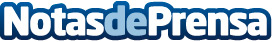 Música e inspiración ciudadana en el Festival Internacional de Innovación Social Artistas como Dry Martina o El Duende Callejero actuarán en Málaga, el 26 de abril, en el Festival Internacional de Innovación Social, como cierre de la II edición del ‘Foro de la Nueva Economía y la Innovación Social’ (NESI Global Forum 2019)Datos de contacto:Nuria RabadánNota de prensa publicada en: https://www.notasdeprensa.es/musica-e-inspiracion-ciudadana-en-el-festival_1 Categorias: Música Sociedad Andalucia Entretenimiento Eventos Solidaridad y cooperación http://www.notasdeprensa.es